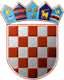 REPUBLIKA HRVATSKAREPUBLIKA HRVATSKAREPUBLIKA HRVATSKAREPUBLIKA HRVATSKAGRAD NINGRAD NINGRAD NINGRAD NINGRADSKO IZBORNO POVJERENSTVOGRADSKO IZBORNO POVJERENSTVOGRADSKO IZBORNO POVJERENSTVOGRADSKO IZBORNO POVJERENSTVOGRADA NINAGRADA NINAGRADA NINAGRADA NINAZADAR, 15.09.2021.ZADAR, 15.09.2021.ZADAR, 15.09.2021.ZADAR, 15.09.2021.ZADAR, 15.09.2021.Na osnovi članka 109., u svezi članka 68. stavka 2. Zakona o lokalnim izborima ("Narodne novine", broj 144/12, 121/16, 98/19, 42/20, 144/20 i 37/21) Gradsko izborno povjerenstvo GRADA NINA donijelo jeNa osnovi članka 109., u svezi članka 68. stavka 2. Zakona o lokalnim izborima ("Narodne novine", broj 144/12, 121/16, 98/19, 42/20, 144/20 i 37/21) Gradsko izborno povjerenstvo GRADA NINA donijelo jeNa osnovi članka 109., u svezi članka 68. stavka 2. Zakona o lokalnim izborima ("Narodne novine", broj 144/12, 121/16, 98/19, 42/20, 144/20 i 37/21) Gradsko izborno povjerenstvo GRADA NINA donijelo jeNa osnovi članka 109., u svezi članka 68. stavka 2. Zakona o lokalnim izborima ("Narodne novine", broj 144/12, 121/16, 98/19, 42/20, 144/20 i 37/21) Gradsko izborno povjerenstvo GRADA NINA donijelo jeNa osnovi članka 109., u svezi članka 68. stavka 2. Zakona o lokalnim izborima ("Narodne novine", broj 144/12, 121/16, 98/19, 42/20, 144/20 i 37/21) Gradsko izborno povjerenstvo GRADA NINA donijelo jeR J E Š E N J ER J E Š E N J ER J E Š E N J ER J E Š E N J ER J E Š E N J EO ODREĐIVANJU BIRAČKIH MJESTAO ODREĐIVANJU BIRAČKIH MJESTAO ODREĐIVANJU BIRAČKIH MJESTAO ODREĐIVANJU BIRAČKIH MJESTAO ODREĐIVANJU BIRAČKIH MJESTANA PODRUČJU GRADA NINANA PODRUČJU GRADA NINANA PODRUČJU GRADA NINANA PODRUČJU GRADA NINANA PODRUČJU GRADA NINAZA PROVEDBU DOPUNSKIH IZBORAZA PROVEDBU DOPUNSKIH IZBORAZA PROVEDBU DOPUNSKIH IZBORAZA PROVEDBU DOPUNSKIH IZBORAZA PROVEDBU DOPUNSKIH IZBORANa području GRADA NINA određuje se biračko mjestoNa području GRADA NINA određuje se biračko mjestoNa području GRADA NINA određuje se biračko mjestoNa području GRADA NINA određuje se biračko mjestoNa području GRADA NINA određuje se biračko mjesto1. biračko mjesto broj1. biračko mjesto broj1.NINNINNINNINNINZGRADA TRGOVAČKOG I OPĆINSKOG SUDA U ZADRU, DR. FRANJE TUĐMANA 35, ZADARZGRADA TRGOVAČKOG I OPĆINSKOG SUDA U ZADRU, DR. FRANJE TUĐMANA 35, ZADARZGRADA TRGOVAČKOG I OPĆINSKOG SUDA U ZADRU, DR. FRANJE TUĐMANA 35, ZADARZGRADA TRGOVAČKOG I OPĆINSKOG SUDA U ZADRU, DR. FRANJE TUĐMANA 35, ZADARZGRADA TRGOVAČKOG I OPĆINSKOG SUDA U ZADRU, DR. FRANJE TUĐMANA 35, ZADARna kojem će glasovati birači s prebivalištem u Gradu NINna kojem će glasovati birači s prebivalištem u Gradu NINna kojem će glasovati birači s prebivalištem u Gradu NINna kojem će glasovati birači s prebivalištem u Gradu NINna kojem će glasovati birači s prebivalištem u Gradu NINPREDSJEDNIKPREDSJEDNIKPREDSJEDNIK MARIO PEŠIĆ  MARIO PEŠIĆ  MARIO PEŠIĆ REPUBLIKA HRVATSKAREPUBLIKA HRVATSKAREPUBLIKA HRVATSKAREPUBLIKA HRVATSKAGRAD PAGGRAD PAGGRAD PAGGRAD PAGGRADSKO IZBORNO POVJERENSTVOGRADSKO IZBORNO POVJERENSTVOGRADSKO IZBORNO POVJERENSTVOGRADSKO IZBORNO POVJERENSTVOGRADA PAGAGRADA PAGAGRADA PAGAGRADA PAGAZADAR, 15.09.2021.ZADAR, 15.09.2021.ZADAR, 15.09.2021.ZADAR, 15.09.2021.ZADAR, 15.09.2021.Na osnovi članka 109., u svezi članka 68. stavka 2. Zakona o lokalnim izborima ("Narodne novine", broj 144/12, 121/16, 98/19, 42/20, 144/20 i 37/21) Gradsko izborno povjerenstvo GRADA PAGA donijelo jeNa osnovi članka 109., u svezi članka 68. stavka 2. Zakona o lokalnim izborima ("Narodne novine", broj 144/12, 121/16, 98/19, 42/20, 144/20 i 37/21) Gradsko izborno povjerenstvo GRADA PAGA donijelo jeNa osnovi članka 109., u svezi članka 68. stavka 2. Zakona o lokalnim izborima ("Narodne novine", broj 144/12, 121/16, 98/19, 42/20, 144/20 i 37/21) Gradsko izborno povjerenstvo GRADA PAGA donijelo jeNa osnovi članka 109., u svezi članka 68. stavka 2. Zakona o lokalnim izborima ("Narodne novine", broj 144/12, 121/16, 98/19, 42/20, 144/20 i 37/21) Gradsko izborno povjerenstvo GRADA PAGA donijelo jeNa osnovi članka 109., u svezi članka 68. stavka 2. Zakona o lokalnim izborima ("Narodne novine", broj 144/12, 121/16, 98/19, 42/20, 144/20 i 37/21) Gradsko izborno povjerenstvo GRADA PAGA donijelo jeR J E Š E N J ER J E Š E N J ER J E Š E N J ER J E Š E N J ER J E Š E N J EO ODREĐIVANJU BIRAČKIH MJESTAO ODREĐIVANJU BIRAČKIH MJESTAO ODREĐIVANJU BIRAČKIH MJESTAO ODREĐIVANJU BIRAČKIH MJESTAO ODREĐIVANJU BIRAČKIH MJESTANA PODRUČJU GRADA PAGANA PODRUČJU GRADA PAGANA PODRUČJU GRADA PAGANA PODRUČJU GRADA PAGANA PODRUČJU GRADA PAGAZA PROVEDBU DOPUNSKIH IZBORAZA PROVEDBU DOPUNSKIH IZBORAZA PROVEDBU DOPUNSKIH IZBORAZA PROVEDBU DOPUNSKIH IZBORAZA PROVEDBU DOPUNSKIH IZBORANa području GRADA PAGA određuje se biračko mjestoNa području GRADA PAGA određuje se biračko mjestoNa području GRADA PAGA određuje se biračko mjestoNa području GRADA PAGA određuje se biračko mjestoNa području GRADA PAGA određuje se biračko mjesto1. biračko mjesto broj1. biračko mjesto broj1.PAGPAGPAGPAGPAGZGRADA TRGOVAČKOG I OPĆINSKOG SUDA U ZADRU, DR. FRANJE TUĐMANA 35, ZADARZGRADA TRGOVAČKOG I OPĆINSKOG SUDA U ZADRU, DR. FRANJE TUĐMANA 35, ZADARZGRADA TRGOVAČKOG I OPĆINSKOG SUDA U ZADRU, DR. FRANJE TUĐMANA 35, ZADARZGRADA TRGOVAČKOG I OPĆINSKOG SUDA U ZADRU, DR. FRANJE TUĐMANA 35, ZADARZGRADA TRGOVAČKOG I OPĆINSKOG SUDA U ZADRU, DR. FRANJE TUĐMANA 35, ZADARna kojem će glasovati birači s prebivalištem u Gradu PAGna kojem će glasovati birači s prebivalištem u Gradu PAGna kojem će glasovati birači s prebivalištem u Gradu PAGna kojem će glasovati birači s prebivalištem u Gradu PAGna kojem će glasovati birači s prebivalištem u Gradu PAGPREDSJEDNIKPREDSJEDNIKPREDSJEDNIK MARIO PEŠIĆ  MARIO PEŠIĆ  MARIO PEŠIĆ REPUBLIKA HRVATSKAREPUBLIKA HRVATSKAREPUBLIKA HRVATSKAREPUBLIKA HRVATSKAOPĆINA BIBINJEOPĆINA BIBINJEOPĆINA BIBINJEOPĆINA BIBINJEOPĆINSKO IZBORNO POVJERENSTVOOPĆINSKO IZBORNO POVJERENSTVOOPĆINSKO IZBORNO POVJERENSTVOOPĆINSKO IZBORNO POVJERENSTVOOPĆINE BIBINJEOPĆINE BIBINJEOPĆINE BIBINJEOPĆINE BIBINJEZADAR, 15.09.2021.ZADAR, 15.09.2021.ZADAR, 15.09.2021.ZADAR, 15.09.2021.ZADAR, 15.09.2021.Na osnovi članka 109., u svezi članka 68. stavka 2. Zakona o lokalnim izborima ("Narodne novine", broj 144/12, 121/16, 98/19, 42/20, 144/20 i 37/21) Općinsko izborno povjerenstvo OPĆINE BIBINJE donijelo jeNa osnovi članka 109., u svezi članka 68. stavka 2. Zakona o lokalnim izborima ("Narodne novine", broj 144/12, 121/16, 98/19, 42/20, 144/20 i 37/21) Općinsko izborno povjerenstvo OPĆINE BIBINJE donijelo jeNa osnovi članka 109., u svezi članka 68. stavka 2. Zakona o lokalnim izborima ("Narodne novine", broj 144/12, 121/16, 98/19, 42/20, 144/20 i 37/21) Općinsko izborno povjerenstvo OPĆINE BIBINJE donijelo jeNa osnovi članka 109., u svezi članka 68. stavka 2. Zakona o lokalnim izborima ("Narodne novine", broj 144/12, 121/16, 98/19, 42/20, 144/20 i 37/21) Općinsko izborno povjerenstvo OPĆINE BIBINJE donijelo jeNa osnovi članka 109., u svezi članka 68. stavka 2. Zakona o lokalnim izborima ("Narodne novine", broj 144/12, 121/16, 98/19, 42/20, 144/20 i 37/21) Općinsko izborno povjerenstvo OPĆINE BIBINJE donijelo jeR J E Š E N J ER J E Š E N J ER J E Š E N J ER J E Š E N J ER J E Š E N J EO ODREĐIVANJU BIRAČKIH MJESTAO ODREĐIVANJU BIRAČKIH MJESTAO ODREĐIVANJU BIRAČKIH MJESTAO ODREĐIVANJU BIRAČKIH MJESTAO ODREĐIVANJU BIRAČKIH MJESTANA PODRUČJU OPĆINE BIBINJENA PODRUČJU OPĆINE BIBINJENA PODRUČJU OPĆINE BIBINJENA PODRUČJU OPĆINE BIBINJENA PODRUČJU OPĆINE BIBINJEZA PROVEDBU DOPUNSKIH IZBORAZA PROVEDBU DOPUNSKIH IZBORAZA PROVEDBU DOPUNSKIH IZBORAZA PROVEDBU DOPUNSKIH IZBORAZA PROVEDBU DOPUNSKIH IZBORANa području OPĆINE BIBINJE određuje se biračko mjestoNa području OPĆINE BIBINJE određuje se biračko mjestoNa području OPĆINE BIBINJE određuje se biračko mjestoNa području OPĆINE BIBINJE određuje se biračko mjestoNa području OPĆINE BIBINJE određuje se biračko mjesto1. biračko mjesto broj1. biračko mjesto broj1.BIBINJEBIBINJEBIBINJEBIBINJEBIBINJEZGRADA TRGOVAČKOG I OPĆINSKOG SUDA U ZADRU, DR. FRANJE TUĐMANA 35, ZADARZGRADA TRGOVAČKOG I OPĆINSKOG SUDA U ZADRU, DR. FRANJE TUĐMANA 35, ZADARZGRADA TRGOVAČKOG I OPĆINSKOG SUDA U ZADRU, DR. FRANJE TUĐMANA 35, ZADARZGRADA TRGOVAČKOG I OPĆINSKOG SUDA U ZADRU, DR. FRANJE TUĐMANA 35, ZADARZGRADA TRGOVAČKOG I OPĆINSKOG SUDA U ZADRU, DR. FRANJE TUĐMANA 35, ZADARna kojem će glasovati birači s prebivalištem u Općini BIBINJEna kojem će glasovati birači s prebivalištem u Općini BIBINJEna kojem će glasovati birači s prebivalištem u Općini BIBINJEna kojem će glasovati birači s prebivalištem u Općini BIBINJEna kojem će glasovati birači s prebivalištem u Općini BIBINJEPREDSJEDNIKPREDSJEDNIKPREDSJEDNIK MARIO PEŠIĆ  MARIO PEŠIĆ  MARIO PEŠIĆ REPUBLIKA HRVATSKAREPUBLIKA HRVATSKAREPUBLIKA HRVATSKAREPUBLIKA HRVATSKAOPĆINA GALOVACOPĆINA GALOVACOPĆINA GALOVACOPĆINA GALOVACOPĆINSKO IZBORNO POVJERENSTVOOPĆINSKO IZBORNO POVJERENSTVOOPĆINSKO IZBORNO POVJERENSTVOOPĆINSKO IZBORNO POVJERENSTVOOPĆINE GALOVACOPĆINE GALOVACOPĆINE GALOVACOPĆINE GALOVACZADAR, 15.09.2021.ZADAR, 15.09.2021.ZADAR, 15.09.2021.ZADAR, 15.09.2021.ZADAR, 15.09.2021.Na osnovi članka 109., u svezi članka 68. stavka 2. Zakona o lokalnim izborima ("Narodne novine", broj 144/12, 121/16, 98/19, 42/20, 144/20 i 37/21) Općinsko izborno povjerenstvo OPĆINE GALOVAC donijelo jeNa osnovi članka 109., u svezi članka 68. stavka 2. Zakona o lokalnim izborima ("Narodne novine", broj 144/12, 121/16, 98/19, 42/20, 144/20 i 37/21) Općinsko izborno povjerenstvo OPĆINE GALOVAC donijelo jeNa osnovi članka 109., u svezi članka 68. stavka 2. Zakona o lokalnim izborima ("Narodne novine", broj 144/12, 121/16, 98/19, 42/20, 144/20 i 37/21) Općinsko izborno povjerenstvo OPĆINE GALOVAC donijelo jeNa osnovi članka 109., u svezi članka 68. stavka 2. Zakona o lokalnim izborima ("Narodne novine", broj 144/12, 121/16, 98/19, 42/20, 144/20 i 37/21) Općinsko izborno povjerenstvo OPĆINE GALOVAC donijelo jeNa osnovi članka 109., u svezi članka 68. stavka 2. Zakona o lokalnim izborima ("Narodne novine", broj 144/12, 121/16, 98/19, 42/20, 144/20 i 37/21) Općinsko izborno povjerenstvo OPĆINE GALOVAC donijelo jeR J E Š E N J ER J E Š E N J ER J E Š E N J ER J E Š E N J ER J E Š E N J EO ODREĐIVANJU BIRAČKIH MJESTAO ODREĐIVANJU BIRAČKIH MJESTAO ODREĐIVANJU BIRAČKIH MJESTAO ODREĐIVANJU BIRAČKIH MJESTAO ODREĐIVANJU BIRAČKIH MJESTANA PODRUČJU OPĆINE GALOVACNA PODRUČJU OPĆINE GALOVACNA PODRUČJU OPĆINE GALOVACNA PODRUČJU OPĆINE GALOVACNA PODRUČJU OPĆINE GALOVACZA PROVEDBU DOPUNSKIH IZBORAZA PROVEDBU DOPUNSKIH IZBORAZA PROVEDBU DOPUNSKIH IZBORAZA PROVEDBU DOPUNSKIH IZBORAZA PROVEDBU DOPUNSKIH IZBORANa području OPĆINE GALOVAC određuje se biračko mjestoNa području OPĆINE GALOVAC određuje se biračko mjestoNa području OPĆINE GALOVAC određuje se biračko mjestoNa području OPĆINE GALOVAC određuje se biračko mjestoNa području OPĆINE GALOVAC određuje se biračko mjesto1. biračko mjesto broj1. biračko mjesto broj1.GALOVACGALOVACGALOVACGALOVACGALOVACZGRADA TRGOVAČKOG I OPĆINSKOG SUDA U ZADRU, DR. FRANJE TUĐMANA 35, ZADARZGRADA TRGOVAČKOG I OPĆINSKOG SUDA U ZADRU, DR. FRANJE TUĐMANA 35, ZADARZGRADA TRGOVAČKOG I OPĆINSKOG SUDA U ZADRU, DR. FRANJE TUĐMANA 35, ZADARZGRADA TRGOVAČKOG I OPĆINSKOG SUDA U ZADRU, DR. FRANJE TUĐMANA 35, ZADARZGRADA TRGOVAČKOG I OPĆINSKOG SUDA U ZADRU, DR. FRANJE TUĐMANA 35, ZADARna kojem će glasovati birači s prebivalištem u Općini GALOVACna kojem će glasovati birači s prebivalištem u Općini GALOVACna kojem će glasovati birači s prebivalištem u Općini GALOVACna kojem će glasovati birači s prebivalištem u Općini GALOVACna kojem će glasovati birači s prebivalištem u Općini GALOVACPREDSJEDNIKPREDSJEDNIKPREDSJEDNIK MARIO PEŠIĆ  MARIO PEŠIĆ  MARIO PEŠIĆ REPUBLIKA HRVATSKAREPUBLIKA HRVATSKAREPUBLIKA HRVATSKAREPUBLIKA HRVATSKAOPĆINA JASENICEOPĆINA JASENICEOPĆINA JASENICEOPĆINA JASENICEOPĆINSKO IZBORNO POVJERENSTVOOPĆINSKO IZBORNO POVJERENSTVOOPĆINSKO IZBORNO POVJERENSTVOOPĆINSKO IZBORNO POVJERENSTVOOPĆINE JASENICEOPĆINE JASENICEOPĆINE JASENICEOPĆINE JASENICEZADAR, 15.09.2021.ZADAR, 15.09.2021.ZADAR, 15.09.2021.ZADAR, 15.09.2021.ZADAR, 15.09.2021.Na osnovi članka 109., u svezi članka 68. stavka 2. Zakona o lokalnim izborima ("Narodne novine", broj 144/12, 121/16, 98/19, 42/20, 144/20 i 37/21) Općinsko izborno povjerenstvo OPĆINE JASENICE donijelo jeNa osnovi članka 109., u svezi članka 68. stavka 2. Zakona o lokalnim izborima ("Narodne novine", broj 144/12, 121/16, 98/19, 42/20, 144/20 i 37/21) Općinsko izborno povjerenstvo OPĆINE JASENICE donijelo jeNa osnovi članka 109., u svezi članka 68. stavka 2. Zakona o lokalnim izborima ("Narodne novine", broj 144/12, 121/16, 98/19, 42/20, 144/20 i 37/21) Općinsko izborno povjerenstvo OPĆINE JASENICE donijelo jeNa osnovi članka 109., u svezi članka 68. stavka 2. Zakona o lokalnim izborima ("Narodne novine", broj 144/12, 121/16, 98/19, 42/20, 144/20 i 37/21) Općinsko izborno povjerenstvo OPĆINE JASENICE donijelo jeNa osnovi članka 109., u svezi članka 68. stavka 2. Zakona o lokalnim izborima ("Narodne novine", broj 144/12, 121/16, 98/19, 42/20, 144/20 i 37/21) Općinsko izborno povjerenstvo OPĆINE JASENICE donijelo jeR J E Š E N J ER J E Š E N J ER J E Š E N J ER J E Š E N J ER J E Š E N J EO ODREĐIVANJU BIRAČKIH MJESTAO ODREĐIVANJU BIRAČKIH MJESTAO ODREĐIVANJU BIRAČKIH MJESTAO ODREĐIVANJU BIRAČKIH MJESTAO ODREĐIVANJU BIRAČKIH MJESTANA PODRUČJU OPĆINE JASENICENA PODRUČJU OPĆINE JASENICENA PODRUČJU OPĆINE JASENICENA PODRUČJU OPĆINE JASENICENA PODRUČJU OPĆINE JASENICEZA PROVEDBU DOPUNSKIH IZBORAZA PROVEDBU DOPUNSKIH IZBORAZA PROVEDBU DOPUNSKIH IZBORAZA PROVEDBU DOPUNSKIH IZBORAZA PROVEDBU DOPUNSKIH IZBORANa području OPĆINE JASENICE određuje se biračko mjestoNa području OPĆINE JASENICE određuje se biračko mjestoNa području OPĆINE JASENICE određuje se biračko mjestoNa području OPĆINE JASENICE određuje se biračko mjestoNa području OPĆINE JASENICE određuje se biračko mjesto1. biračko mjesto broj1. biračko mjesto broj1.JASENICEJASENICEJASENICEJASENICEJASENICEZGRADA TRGOVAČKOG I OPĆINSKOG SUDA U ZADRU, DR. FRANJE TUĐMANA 35, ZADARZGRADA TRGOVAČKOG I OPĆINSKOG SUDA U ZADRU, DR. FRANJE TUĐMANA 35, ZADARZGRADA TRGOVAČKOG I OPĆINSKOG SUDA U ZADRU, DR. FRANJE TUĐMANA 35, ZADARZGRADA TRGOVAČKOG I OPĆINSKOG SUDA U ZADRU, DR. FRANJE TUĐMANA 35, ZADARZGRADA TRGOVAČKOG I OPĆINSKOG SUDA U ZADRU, DR. FRANJE TUĐMANA 35, ZADARna kojem će glasovati birači s prebivalištem u Općini JASENICEna kojem će glasovati birači s prebivalištem u Općini JASENICEna kojem će glasovati birači s prebivalištem u Općini JASENICEna kojem će glasovati birači s prebivalištem u Općini JASENICEna kojem će glasovati birači s prebivalištem u Općini JASENICEPREDSJEDNIKPREDSJEDNIKPREDSJEDNIK MARIO PEŠIĆ  MARIO PEŠIĆ  MARIO PEŠIĆ REPUBLIKA HRVATSKAREPUBLIKA HRVATSKAREPUBLIKA HRVATSKAREPUBLIKA HRVATSKAOPĆINA KALIOPĆINA KALIOPĆINA KALIOPĆINA KALIOPĆINSKO IZBORNO POVJERENSTVOOPĆINSKO IZBORNO POVJERENSTVOOPĆINSKO IZBORNO POVJERENSTVOOPĆINSKO IZBORNO POVJERENSTVOOPĆINE KALIOPĆINE KALIOPĆINE KALIOPĆINE KALIZADAR, 15.09.2021.ZADAR, 15.09.2021.ZADAR, 15.09.2021.ZADAR, 15.09.2021.ZADAR, 15.09.2021.Na osnovi članka 109., u svezi članka 68. stavka 2. Zakona o lokalnim izborima ("Narodne novine", broj 144/12, 121/16, 98/19, 42/20, 144/20 i 37/21) Općinsko izborno povjerenstvo OPĆINE KALI donijelo jeNa osnovi članka 109., u svezi članka 68. stavka 2. Zakona o lokalnim izborima ("Narodne novine", broj 144/12, 121/16, 98/19, 42/20, 144/20 i 37/21) Općinsko izborno povjerenstvo OPĆINE KALI donijelo jeNa osnovi članka 109., u svezi članka 68. stavka 2. Zakona o lokalnim izborima ("Narodne novine", broj 144/12, 121/16, 98/19, 42/20, 144/20 i 37/21) Općinsko izborno povjerenstvo OPĆINE KALI donijelo jeNa osnovi članka 109., u svezi članka 68. stavka 2. Zakona o lokalnim izborima ("Narodne novine", broj 144/12, 121/16, 98/19, 42/20, 144/20 i 37/21) Općinsko izborno povjerenstvo OPĆINE KALI donijelo jeNa osnovi članka 109., u svezi članka 68. stavka 2. Zakona o lokalnim izborima ("Narodne novine", broj 144/12, 121/16, 98/19, 42/20, 144/20 i 37/21) Općinsko izborno povjerenstvo OPĆINE KALI donijelo jeR J E Š E N J ER J E Š E N J ER J E Š E N J ER J E Š E N J ER J E Š E N J EO ODREĐIVANJU BIRAČKIH MJESTAO ODREĐIVANJU BIRAČKIH MJESTAO ODREĐIVANJU BIRAČKIH MJESTAO ODREĐIVANJU BIRAČKIH MJESTAO ODREĐIVANJU BIRAČKIH MJESTANA PODRUČJU OPĆINE KALINA PODRUČJU OPĆINE KALINA PODRUČJU OPĆINE KALINA PODRUČJU OPĆINE KALINA PODRUČJU OPĆINE KALIZA PROVEDBU DOPUNSKIH IZBORAZA PROVEDBU DOPUNSKIH IZBORAZA PROVEDBU DOPUNSKIH IZBORAZA PROVEDBU DOPUNSKIH IZBORAZA PROVEDBU DOPUNSKIH IZBORANa području OPĆINE KALI određuje se biračko mjestoNa području OPĆINE KALI određuje se biračko mjestoNa području OPĆINE KALI određuje se biračko mjestoNa području OPĆINE KALI određuje se biračko mjestoNa području OPĆINE KALI određuje se biračko mjesto1. biračko mjesto broj1. biračko mjesto broj1.KALIKALIKALIKALIKALIZGRADA TRGOVAČKOG I OPĆINSKOG SUDA U ZADRU, DR. FRANJE TUĐMANA 35, ZADARZGRADA TRGOVAČKOG I OPĆINSKOG SUDA U ZADRU, DR. FRANJE TUĐMANA 35, ZADARZGRADA TRGOVAČKOG I OPĆINSKOG SUDA U ZADRU, DR. FRANJE TUĐMANA 35, ZADARZGRADA TRGOVAČKOG I OPĆINSKOG SUDA U ZADRU, DR. FRANJE TUĐMANA 35, ZADARZGRADA TRGOVAČKOG I OPĆINSKOG SUDA U ZADRU, DR. FRANJE TUĐMANA 35, ZADARna kojem će glasovati birači s prebivalištem u Općini KALIna kojem će glasovati birači s prebivalištem u Općini KALIna kojem će glasovati birači s prebivalištem u Općini KALIna kojem će glasovati birači s prebivalištem u Općini KALIna kojem će glasovati birači s prebivalištem u Općini KALIPREDSJEDNIKPREDSJEDNIKPREDSJEDNIK MARIO PEŠIĆ  MARIO PEŠIĆ  MARIO PEŠIĆ REPUBLIKA HRVATSKAREPUBLIKA HRVATSKAREPUBLIKA HRVATSKAREPUBLIKA HRVATSKAOPĆINA KOLANOPĆINA KOLANOPĆINA KOLANOPĆINA KOLANOPĆINSKO IZBORNO POVJERENSTVOOPĆINSKO IZBORNO POVJERENSTVOOPĆINSKO IZBORNO POVJERENSTVOOPĆINSKO IZBORNO POVJERENSTVOOPĆINE KOLANOPĆINE KOLANOPĆINE KOLANOPĆINE KOLANZADAR, 15.09.2021.ZADAR, 15.09.2021.ZADAR, 15.09.2021.ZADAR, 15.09.2021.ZADAR, 15.09.2021.Na osnovi članka 109., u svezi članka 68. stavka 2. Zakona o lokalnim izborima ("Narodne novine", broj 144/12, 121/16, 98/19, 42/20, 144/20 i 37/21) Općinsko izborno povjerenstvo OPĆINE KOLAN donijelo jeNa osnovi članka 109., u svezi članka 68. stavka 2. Zakona o lokalnim izborima ("Narodne novine", broj 144/12, 121/16, 98/19, 42/20, 144/20 i 37/21) Općinsko izborno povjerenstvo OPĆINE KOLAN donijelo jeNa osnovi članka 109., u svezi članka 68. stavka 2. Zakona o lokalnim izborima ("Narodne novine", broj 144/12, 121/16, 98/19, 42/20, 144/20 i 37/21) Općinsko izborno povjerenstvo OPĆINE KOLAN donijelo jeNa osnovi članka 109., u svezi članka 68. stavka 2. Zakona o lokalnim izborima ("Narodne novine", broj 144/12, 121/16, 98/19, 42/20, 144/20 i 37/21) Općinsko izborno povjerenstvo OPĆINE KOLAN donijelo jeNa osnovi članka 109., u svezi članka 68. stavka 2. Zakona o lokalnim izborima ("Narodne novine", broj 144/12, 121/16, 98/19, 42/20, 144/20 i 37/21) Općinsko izborno povjerenstvo OPĆINE KOLAN donijelo jeR J E Š E N J ER J E Š E N J ER J E Š E N J ER J E Š E N J ER J E Š E N J EO ODREĐIVANJU BIRAČKIH MJESTAO ODREĐIVANJU BIRAČKIH MJESTAO ODREĐIVANJU BIRAČKIH MJESTAO ODREĐIVANJU BIRAČKIH MJESTAO ODREĐIVANJU BIRAČKIH MJESTANA PODRUČJU OPĆINE KOLANNA PODRUČJU OPĆINE KOLANNA PODRUČJU OPĆINE KOLANNA PODRUČJU OPĆINE KOLANNA PODRUČJU OPĆINE KOLANZA PROVEDBU DOPUNSKIH IZBORAZA PROVEDBU DOPUNSKIH IZBORAZA PROVEDBU DOPUNSKIH IZBORAZA PROVEDBU DOPUNSKIH IZBORAZA PROVEDBU DOPUNSKIH IZBORANa području OPĆINE KOLAN određuje se biračko mjestoNa području OPĆINE KOLAN određuje se biračko mjestoNa području OPĆINE KOLAN određuje se biračko mjestoNa području OPĆINE KOLAN određuje se biračko mjestoNa području OPĆINE KOLAN određuje se biračko mjesto1. biračko mjesto broj1. biračko mjesto broj1.KOLANKOLANKOLANKOLANKOLANZGRADA TRGOVAČKOG I OPĆINSKOG SUDA U ZADRU, DR. FRANJE TUĐMANA 35, ZADARZGRADA TRGOVAČKOG I OPĆINSKOG SUDA U ZADRU, DR. FRANJE TUĐMANA 35, ZADARZGRADA TRGOVAČKOG I OPĆINSKOG SUDA U ZADRU, DR. FRANJE TUĐMANA 35, ZADARZGRADA TRGOVAČKOG I OPĆINSKOG SUDA U ZADRU, DR. FRANJE TUĐMANA 35, ZADARZGRADA TRGOVAČKOG I OPĆINSKOG SUDA U ZADRU, DR. FRANJE TUĐMANA 35, ZADARna kojem će glasovati birači s prebivalištem u Općini KOLANna kojem će glasovati birači s prebivalištem u Općini KOLANna kojem će glasovati birači s prebivalištem u Općini KOLANna kojem će glasovati birači s prebivalištem u Općini KOLANna kojem će glasovati birači s prebivalištem u Općini KOLANPREDSJEDNIKPREDSJEDNIKPREDSJEDNIK MARIO PEŠIĆ  MARIO PEŠIĆ  MARIO PEŠIĆ REPUBLIKA HRVATSKAREPUBLIKA HRVATSKAREPUBLIKA HRVATSKAREPUBLIKA HRVATSKAOPĆINA KUKLJICAOPĆINA KUKLJICAOPĆINA KUKLJICAOPĆINA KUKLJICAOPĆINSKO IZBORNO POVJERENSTVOOPĆINSKO IZBORNO POVJERENSTVOOPĆINSKO IZBORNO POVJERENSTVOOPĆINSKO IZBORNO POVJERENSTVOOPĆINE KUKLJICAOPĆINE KUKLJICAOPĆINE KUKLJICAOPĆINE KUKLJICAZADAR, 15.09.2021.ZADAR, 15.09.2021.ZADAR, 15.09.2021.ZADAR, 15.09.2021.ZADAR, 15.09.2021.Na osnovi članka 109., u svezi članka 68. stavka 2. Zakona o lokalnim izborima ("Narodne novine", broj 144/12, 121/16, 98/19, 42/20, 144/20 i 37/21) Općinsko izborno povjerenstvo OPĆINE KUKLJICA donijelo jeNa osnovi članka 109., u svezi članka 68. stavka 2. Zakona o lokalnim izborima ("Narodne novine", broj 144/12, 121/16, 98/19, 42/20, 144/20 i 37/21) Općinsko izborno povjerenstvo OPĆINE KUKLJICA donijelo jeNa osnovi članka 109., u svezi članka 68. stavka 2. Zakona o lokalnim izborima ("Narodne novine", broj 144/12, 121/16, 98/19, 42/20, 144/20 i 37/21) Općinsko izborno povjerenstvo OPĆINE KUKLJICA donijelo jeNa osnovi članka 109., u svezi članka 68. stavka 2. Zakona o lokalnim izborima ("Narodne novine", broj 144/12, 121/16, 98/19, 42/20, 144/20 i 37/21) Općinsko izborno povjerenstvo OPĆINE KUKLJICA donijelo jeNa osnovi članka 109., u svezi članka 68. stavka 2. Zakona o lokalnim izborima ("Narodne novine", broj 144/12, 121/16, 98/19, 42/20, 144/20 i 37/21) Općinsko izborno povjerenstvo OPĆINE KUKLJICA donijelo jeR J E Š E N J ER J E Š E N J ER J E Š E N J ER J E Š E N J ER J E Š E N J EO ODREĐIVANJU BIRAČKIH MJESTAO ODREĐIVANJU BIRAČKIH MJESTAO ODREĐIVANJU BIRAČKIH MJESTAO ODREĐIVANJU BIRAČKIH MJESTAO ODREĐIVANJU BIRAČKIH MJESTANA PODRUČJU OPĆINE KUKLJICANA PODRUČJU OPĆINE KUKLJICANA PODRUČJU OPĆINE KUKLJICANA PODRUČJU OPĆINE KUKLJICANA PODRUČJU OPĆINE KUKLJICAZA PROVEDBU DOPUNSKIH IZBORAZA PROVEDBU DOPUNSKIH IZBORAZA PROVEDBU DOPUNSKIH IZBORAZA PROVEDBU DOPUNSKIH IZBORAZA PROVEDBU DOPUNSKIH IZBORANa području OPĆINE KUKLJICA određuje se biračko mjestoNa području OPĆINE KUKLJICA određuje se biračko mjestoNa području OPĆINE KUKLJICA određuje se biračko mjestoNa području OPĆINE KUKLJICA određuje se biračko mjestoNa području OPĆINE KUKLJICA određuje se biračko mjesto1. biračko mjesto broj1. biračko mjesto broj1.KUKLJICAKUKLJICAKUKLJICAKUKLJICAKUKLJICAZGRADA TRGOVAČKOG I OPĆINSKOG SUDA U ZADRU, DR. FRANJE TUĐMANA 35, ZADARZGRADA TRGOVAČKOG I OPĆINSKOG SUDA U ZADRU, DR. FRANJE TUĐMANA 35, ZADARZGRADA TRGOVAČKOG I OPĆINSKOG SUDA U ZADRU, DR. FRANJE TUĐMANA 35, ZADARZGRADA TRGOVAČKOG I OPĆINSKOG SUDA U ZADRU, DR. FRANJE TUĐMANA 35, ZADARZGRADA TRGOVAČKOG I OPĆINSKOG SUDA U ZADRU, DR. FRANJE TUĐMANA 35, ZADARna kojem će glasovati birači s prebivalištem u Općini KUKLJICAna kojem će glasovati birači s prebivalištem u Općini KUKLJICAna kojem će glasovati birači s prebivalištem u Općini KUKLJICAna kojem će glasovati birači s prebivalištem u Općini KUKLJICAna kojem će glasovati birači s prebivalištem u Općini KUKLJICAPREDSJEDNIKPREDSJEDNIKPREDSJEDNIK MARIO PEŠIĆ  MARIO PEŠIĆ  MARIO PEŠIĆ REPUBLIKA HRVATSKAREPUBLIKA HRVATSKAREPUBLIKA HRVATSKAREPUBLIKA HRVATSKAOPĆINA NOVIGRADOPĆINA NOVIGRADOPĆINA NOVIGRADOPĆINA NOVIGRADOPĆINSKO IZBORNO POVJERENSTVOOPĆINSKO IZBORNO POVJERENSTVOOPĆINSKO IZBORNO POVJERENSTVOOPĆINSKO IZBORNO POVJERENSTVOOPĆINE NOVIGRADOPĆINE NOVIGRADOPĆINE NOVIGRADOPĆINE NOVIGRADZADAR, 15.09.2021.ZADAR, 15.09.2021.ZADAR, 15.09.2021.ZADAR, 15.09.2021.ZADAR, 15.09.2021.Na osnovi članka 109., u svezi članka 68. stavka 2. Zakona o lokalnim izborima ("Narodne novine", broj 144/12, 121/16, 98/19, 42/20, 144/20 i 37/21) Općinsko izborno povjerenstvo OPĆINE NOVIGRAD donijelo jeNa osnovi članka 109., u svezi članka 68. stavka 2. Zakona o lokalnim izborima ("Narodne novine", broj 144/12, 121/16, 98/19, 42/20, 144/20 i 37/21) Općinsko izborno povjerenstvo OPĆINE NOVIGRAD donijelo jeNa osnovi članka 109., u svezi članka 68. stavka 2. Zakona o lokalnim izborima ("Narodne novine", broj 144/12, 121/16, 98/19, 42/20, 144/20 i 37/21) Općinsko izborno povjerenstvo OPĆINE NOVIGRAD donijelo jeNa osnovi članka 109., u svezi članka 68. stavka 2. Zakona o lokalnim izborima ("Narodne novine", broj 144/12, 121/16, 98/19, 42/20, 144/20 i 37/21) Općinsko izborno povjerenstvo OPĆINE NOVIGRAD donijelo jeNa osnovi članka 109., u svezi članka 68. stavka 2. Zakona o lokalnim izborima ("Narodne novine", broj 144/12, 121/16, 98/19, 42/20, 144/20 i 37/21) Općinsko izborno povjerenstvo OPĆINE NOVIGRAD donijelo jeR J E Š E N J ER J E Š E N J ER J E Š E N J ER J E Š E N J ER J E Š E N J EO ODREĐIVANJU BIRAČKIH MJESTAO ODREĐIVANJU BIRAČKIH MJESTAO ODREĐIVANJU BIRAČKIH MJESTAO ODREĐIVANJU BIRAČKIH MJESTAO ODREĐIVANJU BIRAČKIH MJESTANA PODRUČJU OPĆINE NOVIGRADNA PODRUČJU OPĆINE NOVIGRADNA PODRUČJU OPĆINE NOVIGRADNA PODRUČJU OPĆINE NOVIGRADNA PODRUČJU OPĆINE NOVIGRADZA PROVEDBU DOPUNSKIH IZBORAZA PROVEDBU DOPUNSKIH IZBORAZA PROVEDBU DOPUNSKIH IZBORAZA PROVEDBU DOPUNSKIH IZBORAZA PROVEDBU DOPUNSKIH IZBORANa području OPĆINE NOVIGRAD određuje se biračko mjestoNa području OPĆINE NOVIGRAD određuje se biračko mjestoNa području OPĆINE NOVIGRAD određuje se biračko mjestoNa području OPĆINE NOVIGRAD određuje se biračko mjestoNa području OPĆINE NOVIGRAD određuje se biračko mjesto1. biračko mjesto broj1. biračko mjesto broj1.NOVIGRADNOVIGRADNOVIGRADNOVIGRADNOVIGRADZGRADA TRGOVAČKOG I OPĆINSKOG SUDA U ZADRU, DR. FRANJE TUĐMANA 35, ZADARZGRADA TRGOVAČKOG I OPĆINSKOG SUDA U ZADRU, DR. FRANJE TUĐMANA 35, ZADARZGRADA TRGOVAČKOG I OPĆINSKOG SUDA U ZADRU, DR. FRANJE TUĐMANA 35, ZADARZGRADA TRGOVAČKOG I OPĆINSKOG SUDA U ZADRU, DR. FRANJE TUĐMANA 35, ZADARZGRADA TRGOVAČKOG I OPĆINSKOG SUDA U ZADRU, DR. FRANJE TUĐMANA 35, ZADARna kojem će glasovati birači s prebivalištem u Općini NOVIGRADna kojem će glasovati birači s prebivalištem u Općini NOVIGRADna kojem će glasovati birači s prebivalištem u Općini NOVIGRADna kojem će glasovati birači s prebivalištem u Općini NOVIGRADna kojem će glasovati birači s prebivalištem u Općini NOVIGRADPREDSJEDNIKPREDSJEDNIKPREDSJEDNIK MARIO PEŠIĆ  MARIO PEŠIĆ  MARIO PEŠIĆ REPUBLIKA HRVATSKAREPUBLIKA HRVATSKAREPUBLIKA HRVATSKAREPUBLIKA HRVATSKAOPĆINA POLIČNIKOPĆINA POLIČNIKOPĆINA POLIČNIKOPĆINA POLIČNIKOPĆINSKO IZBORNO POVJERENSTVOOPĆINSKO IZBORNO POVJERENSTVOOPĆINSKO IZBORNO POVJERENSTVOOPĆINSKO IZBORNO POVJERENSTVOOPĆINE POLIČNIKOPĆINE POLIČNIKOPĆINE POLIČNIKOPĆINE POLIČNIKZADAR, 15.09.2021.ZADAR, 15.09.2021.ZADAR, 15.09.2021.ZADAR, 15.09.2021.ZADAR, 15.09.2021.Na osnovi članka 109., u svezi članka 68. stavka 2. Zakona o lokalnim izborima ("Narodne novine", broj 144/12, 121/16, 98/19, 42/20, 144/20 i 37/21) Općinsko izborno povjerenstvo OPĆINE POLIČNIK donijelo jeNa osnovi članka 109., u svezi članka 68. stavka 2. Zakona o lokalnim izborima ("Narodne novine", broj 144/12, 121/16, 98/19, 42/20, 144/20 i 37/21) Općinsko izborno povjerenstvo OPĆINE POLIČNIK donijelo jeNa osnovi članka 109., u svezi članka 68. stavka 2. Zakona o lokalnim izborima ("Narodne novine", broj 144/12, 121/16, 98/19, 42/20, 144/20 i 37/21) Općinsko izborno povjerenstvo OPĆINE POLIČNIK donijelo jeNa osnovi članka 109., u svezi članka 68. stavka 2. Zakona o lokalnim izborima ("Narodne novine", broj 144/12, 121/16, 98/19, 42/20, 144/20 i 37/21) Općinsko izborno povjerenstvo OPĆINE POLIČNIK donijelo jeNa osnovi članka 109., u svezi članka 68. stavka 2. Zakona o lokalnim izborima ("Narodne novine", broj 144/12, 121/16, 98/19, 42/20, 144/20 i 37/21) Općinsko izborno povjerenstvo OPĆINE POLIČNIK donijelo jeR J E Š E N J ER J E Š E N J ER J E Š E N J ER J E Š E N J ER J E Š E N J EO ODREĐIVANJU BIRAČKIH MJESTAO ODREĐIVANJU BIRAČKIH MJESTAO ODREĐIVANJU BIRAČKIH MJESTAO ODREĐIVANJU BIRAČKIH MJESTAO ODREĐIVANJU BIRAČKIH MJESTANA PODRUČJU OPĆINE POLIČNIKNA PODRUČJU OPĆINE POLIČNIKNA PODRUČJU OPĆINE POLIČNIKNA PODRUČJU OPĆINE POLIČNIKNA PODRUČJU OPĆINE POLIČNIKZA PROVEDBU DOPUNSKIH IZBORAZA PROVEDBU DOPUNSKIH IZBORAZA PROVEDBU DOPUNSKIH IZBORAZA PROVEDBU DOPUNSKIH IZBORAZA PROVEDBU DOPUNSKIH IZBORANa području OPĆINE POLIČNIK određuje se biračko mjestoNa području OPĆINE POLIČNIK određuje se biračko mjestoNa području OPĆINE POLIČNIK određuje se biračko mjestoNa području OPĆINE POLIČNIK određuje se biračko mjestoNa području OPĆINE POLIČNIK određuje se biračko mjesto1. biračko mjesto broj1. biračko mjesto broj1.POLIČNIKPOLIČNIKPOLIČNIKPOLIČNIKPOLIČNIKZGRADA TRGOVAČKOG I OPĆINSKOG SUDA U ZADRU, DR. FRANJE TUĐMANA 35, ZADARZGRADA TRGOVAČKOG I OPĆINSKOG SUDA U ZADRU, DR. FRANJE TUĐMANA 35, ZADARZGRADA TRGOVAČKOG I OPĆINSKOG SUDA U ZADRU, DR. FRANJE TUĐMANA 35, ZADARZGRADA TRGOVAČKOG I OPĆINSKOG SUDA U ZADRU, DR. FRANJE TUĐMANA 35, ZADARZGRADA TRGOVAČKOG I OPĆINSKOG SUDA U ZADRU, DR. FRANJE TUĐMANA 35, ZADARna kojem će glasovati birači s prebivalištem u Općini POLIČNIKna kojem će glasovati birači s prebivalištem u Općini POLIČNIKna kojem će glasovati birači s prebivalištem u Općini POLIČNIKna kojem će glasovati birači s prebivalištem u Općini POLIČNIKna kojem će glasovati birači s prebivalištem u Općini POLIČNIKPREDSJEDNIKPREDSJEDNIKPREDSJEDNIK MARIO PEŠIĆ  MARIO PEŠIĆ  MARIO PEŠIĆ REPUBLIKA HRVATSKAREPUBLIKA HRVATSKAREPUBLIKA HRVATSKAREPUBLIKA HRVATSKAOPĆINA POSEDARJEOPĆINA POSEDARJEOPĆINA POSEDARJEOPĆINA POSEDARJEOPĆINSKO IZBORNO POVJERENSTVOOPĆINSKO IZBORNO POVJERENSTVOOPĆINSKO IZBORNO POVJERENSTVOOPĆINSKO IZBORNO POVJERENSTVOOPĆINE POSEDARJEOPĆINE POSEDARJEOPĆINE POSEDARJEOPĆINE POSEDARJEZADAR, 15.09.2021.ZADAR, 15.09.2021.ZADAR, 15.09.2021.ZADAR, 15.09.2021.ZADAR, 15.09.2021.Na osnovi članka 109., u svezi članka 68. stavka 2. Zakona o lokalnim izborima ("Narodne novine", broj 144/12, 121/16, 98/19, 42/20, 144/20 i 37/21) Općinsko izborno povjerenstvo OPĆINE POSEDARJE donijelo jeNa osnovi članka 109., u svezi članka 68. stavka 2. Zakona o lokalnim izborima ("Narodne novine", broj 144/12, 121/16, 98/19, 42/20, 144/20 i 37/21) Općinsko izborno povjerenstvo OPĆINE POSEDARJE donijelo jeNa osnovi članka 109., u svezi članka 68. stavka 2. Zakona o lokalnim izborima ("Narodne novine", broj 144/12, 121/16, 98/19, 42/20, 144/20 i 37/21) Općinsko izborno povjerenstvo OPĆINE POSEDARJE donijelo jeNa osnovi članka 109., u svezi članka 68. stavka 2. Zakona o lokalnim izborima ("Narodne novine", broj 144/12, 121/16, 98/19, 42/20, 144/20 i 37/21) Općinsko izborno povjerenstvo OPĆINE POSEDARJE donijelo jeNa osnovi članka 109., u svezi članka 68. stavka 2. Zakona o lokalnim izborima ("Narodne novine", broj 144/12, 121/16, 98/19, 42/20, 144/20 i 37/21) Općinsko izborno povjerenstvo OPĆINE POSEDARJE donijelo jeR J E Š E N J ER J E Š E N J ER J E Š E N J ER J E Š E N J ER J E Š E N J EO ODREĐIVANJU BIRAČKIH MJESTAO ODREĐIVANJU BIRAČKIH MJESTAO ODREĐIVANJU BIRAČKIH MJESTAO ODREĐIVANJU BIRAČKIH MJESTAO ODREĐIVANJU BIRAČKIH MJESTANA PODRUČJU OPĆINE POSEDARJENA PODRUČJU OPĆINE POSEDARJENA PODRUČJU OPĆINE POSEDARJENA PODRUČJU OPĆINE POSEDARJENA PODRUČJU OPĆINE POSEDARJEZA PROVEDBU DOPUNSKIH IZBORAZA PROVEDBU DOPUNSKIH IZBORAZA PROVEDBU DOPUNSKIH IZBORAZA PROVEDBU DOPUNSKIH IZBORAZA PROVEDBU DOPUNSKIH IZBORANa području OPĆINE POSEDARJE određuje se biračko mjestoNa području OPĆINE POSEDARJE određuje se biračko mjestoNa području OPĆINE POSEDARJE određuje se biračko mjestoNa području OPĆINE POSEDARJE određuje se biračko mjestoNa području OPĆINE POSEDARJE određuje se biračko mjesto1. biračko mjesto broj1. biračko mjesto broj1.POSEDARJEPOSEDARJEPOSEDARJEPOSEDARJEPOSEDARJEZGRADA TRGOVAČKOG I OPĆINSKOG SUDA U ZADRU, DR. FRANJE TUĐMANA 35, ZADARZGRADA TRGOVAČKOG I OPĆINSKOG SUDA U ZADRU, DR. FRANJE TUĐMANA 35, ZADARZGRADA TRGOVAČKOG I OPĆINSKOG SUDA U ZADRU, DR. FRANJE TUĐMANA 35, ZADARZGRADA TRGOVAČKOG I OPĆINSKOG SUDA U ZADRU, DR. FRANJE TUĐMANA 35, ZADARZGRADA TRGOVAČKOG I OPĆINSKOG SUDA U ZADRU, DR. FRANJE TUĐMANA 35, ZADARna kojem će glasovati birači s prebivalištem u Općini POSEDARJEna kojem će glasovati birači s prebivalištem u Općini POSEDARJEna kojem će glasovati birači s prebivalištem u Općini POSEDARJEna kojem će glasovati birači s prebivalištem u Općini POSEDARJEna kojem će glasovati birači s prebivalištem u Općini POSEDARJEPREDSJEDNIKPREDSJEDNIKPREDSJEDNIK MARIO PEŠIĆ  MARIO PEŠIĆ  MARIO PEŠIĆ REPUBLIKA HRVATSKAREPUBLIKA HRVATSKAREPUBLIKA HRVATSKAREPUBLIKA HRVATSKAOPĆINA POVLJANAOPĆINA POVLJANAOPĆINA POVLJANAOPĆINA POVLJANAOPĆINSKO IZBORNO POVJERENSTVOOPĆINSKO IZBORNO POVJERENSTVOOPĆINSKO IZBORNO POVJERENSTVOOPĆINSKO IZBORNO POVJERENSTVOOPĆINE POVLJANAOPĆINE POVLJANAOPĆINE POVLJANAOPĆINE POVLJANAZADAR, 15.09.2021.ZADAR, 15.09.2021.ZADAR, 15.09.2021.ZADAR, 15.09.2021.ZADAR, 15.09.2021.Na osnovi članka 109., u svezi članka 68. stavka 2. Zakona o lokalnim izborima ("Narodne novine", broj 144/12, 121/16, 98/19, 42/20, 144/20 i 37/21) Općinsko izborno povjerenstvo OPĆINE POVLJANA donijelo jeNa osnovi članka 109., u svezi članka 68. stavka 2. Zakona o lokalnim izborima ("Narodne novine", broj 144/12, 121/16, 98/19, 42/20, 144/20 i 37/21) Općinsko izborno povjerenstvo OPĆINE POVLJANA donijelo jeNa osnovi članka 109., u svezi članka 68. stavka 2. Zakona o lokalnim izborima ("Narodne novine", broj 144/12, 121/16, 98/19, 42/20, 144/20 i 37/21) Općinsko izborno povjerenstvo OPĆINE POVLJANA donijelo jeNa osnovi članka 109., u svezi članka 68. stavka 2. Zakona o lokalnim izborima ("Narodne novine", broj 144/12, 121/16, 98/19, 42/20, 144/20 i 37/21) Općinsko izborno povjerenstvo OPĆINE POVLJANA donijelo jeNa osnovi članka 109., u svezi članka 68. stavka 2. Zakona o lokalnim izborima ("Narodne novine", broj 144/12, 121/16, 98/19, 42/20, 144/20 i 37/21) Općinsko izborno povjerenstvo OPĆINE POVLJANA donijelo jeR J E Š E N J ER J E Š E N J ER J E Š E N J ER J E Š E N J ER J E Š E N J EO ODREĐIVANJU BIRAČKIH MJESTAO ODREĐIVANJU BIRAČKIH MJESTAO ODREĐIVANJU BIRAČKIH MJESTAO ODREĐIVANJU BIRAČKIH MJESTAO ODREĐIVANJU BIRAČKIH MJESTANA PODRUČJU OPĆINE POVLJANANA PODRUČJU OPĆINE POVLJANANA PODRUČJU OPĆINE POVLJANANA PODRUČJU OPĆINE POVLJANANA PODRUČJU OPĆINE POVLJANAZA PROVEDBU DOPUNSKIH IZBORAZA PROVEDBU DOPUNSKIH IZBORAZA PROVEDBU DOPUNSKIH IZBORAZA PROVEDBU DOPUNSKIH IZBORAZA PROVEDBU DOPUNSKIH IZBORANa području OPĆINE POVLJANA određuje se biračko mjestoNa području OPĆINE POVLJANA određuje se biračko mjestoNa području OPĆINE POVLJANA određuje se biračko mjestoNa području OPĆINE POVLJANA određuje se biračko mjestoNa području OPĆINE POVLJANA određuje se biračko mjesto1. biračko mjesto broj1. biračko mjesto broj1.POVLJANAPOVLJANAPOVLJANAPOVLJANAPOVLJANAZGRADA TRGOVAČKOG I OPĆINSKOG SUDA U ZADRU, DR. FRANJE TUĐMANA 35, ZADARZGRADA TRGOVAČKOG I OPĆINSKOG SUDA U ZADRU, DR. FRANJE TUĐMANA 35, ZADARZGRADA TRGOVAČKOG I OPĆINSKOG SUDA U ZADRU, DR. FRANJE TUĐMANA 35, ZADARZGRADA TRGOVAČKOG I OPĆINSKOG SUDA U ZADRU, DR. FRANJE TUĐMANA 35, ZADARZGRADA TRGOVAČKOG I OPĆINSKOG SUDA U ZADRU, DR. FRANJE TUĐMANA 35, ZADARna kojem će glasovati birači s prebivalištem u Općini POVLJANAna kojem će glasovati birači s prebivalištem u Općini POVLJANAna kojem će glasovati birači s prebivalištem u Općini POVLJANAna kojem će glasovati birači s prebivalištem u Općini POVLJANAna kojem će glasovati birači s prebivalištem u Općini POVLJANAPREDSJEDNIKPREDSJEDNIKPREDSJEDNIK MARIO PEŠIĆ  MARIO PEŠIĆ  MARIO PEŠIĆ REPUBLIKA HRVATSKAREPUBLIKA HRVATSKAREPUBLIKA HRVATSKAREPUBLIKA HRVATSKAOPĆINA PREKOOPĆINA PREKOOPĆINA PREKOOPĆINA PREKOOPĆINSKO IZBORNO POVJERENSTVOOPĆINSKO IZBORNO POVJERENSTVOOPĆINSKO IZBORNO POVJERENSTVOOPĆINSKO IZBORNO POVJERENSTVOOPĆINE PREKOOPĆINE PREKOOPĆINE PREKOOPĆINE PREKOZADAR, 15.09.2021.ZADAR, 15.09.2021.ZADAR, 15.09.2021.ZADAR, 15.09.2021.ZADAR, 15.09.2021.Na osnovi članka 109., u svezi članka 68. stavka 2. Zakona o lokalnim izborima ("Narodne novine", broj 144/12, 121/16, 98/19, 42/20, 144/20 i 37/21) Općinsko izborno povjerenstvo OPĆINE PREKO donijelo jeNa osnovi članka 109., u svezi članka 68. stavka 2. Zakona o lokalnim izborima ("Narodne novine", broj 144/12, 121/16, 98/19, 42/20, 144/20 i 37/21) Općinsko izborno povjerenstvo OPĆINE PREKO donijelo jeNa osnovi članka 109., u svezi članka 68. stavka 2. Zakona o lokalnim izborima ("Narodne novine", broj 144/12, 121/16, 98/19, 42/20, 144/20 i 37/21) Općinsko izborno povjerenstvo OPĆINE PREKO donijelo jeNa osnovi članka 109., u svezi članka 68. stavka 2. Zakona o lokalnim izborima ("Narodne novine", broj 144/12, 121/16, 98/19, 42/20, 144/20 i 37/21) Općinsko izborno povjerenstvo OPĆINE PREKO donijelo jeNa osnovi članka 109., u svezi članka 68. stavka 2. Zakona o lokalnim izborima ("Narodne novine", broj 144/12, 121/16, 98/19, 42/20, 144/20 i 37/21) Općinsko izborno povjerenstvo OPĆINE PREKO donijelo jeR J E Š E N J ER J E Š E N J ER J E Š E N J ER J E Š E N J ER J E Š E N J EO ODREĐIVANJU BIRAČKIH MJESTAO ODREĐIVANJU BIRAČKIH MJESTAO ODREĐIVANJU BIRAČKIH MJESTAO ODREĐIVANJU BIRAČKIH MJESTAO ODREĐIVANJU BIRAČKIH MJESTANA PODRUČJU OPĆINE PREKONA PODRUČJU OPĆINE PREKONA PODRUČJU OPĆINE PREKONA PODRUČJU OPĆINE PREKONA PODRUČJU OPĆINE PREKOZA PROVEDBU DOPUNSKIH IZBORAZA PROVEDBU DOPUNSKIH IZBORAZA PROVEDBU DOPUNSKIH IZBORAZA PROVEDBU DOPUNSKIH IZBORAZA PROVEDBU DOPUNSKIH IZBORANa području OPĆINE PREKO određuje se biračko mjestoNa području OPĆINE PREKO određuje se biračko mjestoNa području OPĆINE PREKO određuje se biračko mjestoNa području OPĆINE PREKO određuje se biračko mjestoNa području OPĆINE PREKO određuje se biračko mjesto1. biračko mjesto broj1. biračko mjesto broj1.PREKOPREKOPREKOPREKOPREKOZGRADA TRGOVAČKOG I OPĆINSKOG SUDA U ZADRU, DR. FRANJE TUĐMANA 35, ZADARZGRADA TRGOVAČKOG I OPĆINSKOG SUDA U ZADRU, DR. FRANJE TUĐMANA 35, ZADARZGRADA TRGOVAČKOG I OPĆINSKOG SUDA U ZADRU, DR. FRANJE TUĐMANA 35, ZADARZGRADA TRGOVAČKOG I OPĆINSKOG SUDA U ZADRU, DR. FRANJE TUĐMANA 35, ZADARZGRADA TRGOVAČKOG I OPĆINSKOG SUDA U ZADRU, DR. FRANJE TUĐMANA 35, ZADARna kojem će glasovati birači s prebivalištem u Općini PREKOna kojem će glasovati birači s prebivalištem u Općini PREKOna kojem će glasovati birači s prebivalištem u Općini PREKOna kojem će glasovati birači s prebivalištem u Općini PREKOna kojem će glasovati birači s prebivalištem u Općini PREKOPREDSJEDNIKPREDSJEDNIKPREDSJEDNIK MARIO PEŠIĆ  MARIO PEŠIĆ  MARIO PEŠIĆ REPUBLIKA HRVATSKAREPUBLIKA HRVATSKAREPUBLIKA HRVATSKAREPUBLIKA HRVATSKAOPĆINA PRIVLAKAOPĆINA PRIVLAKAOPĆINA PRIVLAKAOPĆINA PRIVLAKAOPĆINSKO IZBORNO POVJERENSTVOOPĆINSKO IZBORNO POVJERENSTVOOPĆINSKO IZBORNO POVJERENSTVOOPĆINSKO IZBORNO POVJERENSTVOOPĆINE PRIVLAKAOPĆINE PRIVLAKAOPĆINE PRIVLAKAOPĆINE PRIVLAKAZADAR, 15.09.2021.ZADAR, 15.09.2021.ZADAR, 15.09.2021.ZADAR, 15.09.2021.ZADAR, 15.09.2021.Na osnovi članka 109., u svezi članka 68. stavka 2. Zakona o lokalnim izborima ("Narodne novine", broj 144/12, 121/16, 98/19, 42/20, 144/20 i 37/21) Općinsko izborno povjerenstvo OPĆINE PRIVLAKA donijelo jeNa osnovi članka 109., u svezi članka 68. stavka 2. Zakona o lokalnim izborima ("Narodne novine", broj 144/12, 121/16, 98/19, 42/20, 144/20 i 37/21) Općinsko izborno povjerenstvo OPĆINE PRIVLAKA donijelo jeNa osnovi članka 109., u svezi članka 68. stavka 2. Zakona o lokalnim izborima ("Narodne novine", broj 144/12, 121/16, 98/19, 42/20, 144/20 i 37/21) Općinsko izborno povjerenstvo OPĆINE PRIVLAKA donijelo jeNa osnovi članka 109., u svezi članka 68. stavka 2. Zakona o lokalnim izborima ("Narodne novine", broj 144/12, 121/16, 98/19, 42/20, 144/20 i 37/21) Općinsko izborno povjerenstvo OPĆINE PRIVLAKA donijelo jeNa osnovi članka 109., u svezi članka 68. stavka 2. Zakona o lokalnim izborima ("Narodne novine", broj 144/12, 121/16, 98/19, 42/20, 144/20 i 37/21) Općinsko izborno povjerenstvo OPĆINE PRIVLAKA donijelo jeR J E Š E N J ER J E Š E N J ER J E Š E N J ER J E Š E N J ER J E Š E N J EO ODREĐIVANJU BIRAČKIH MJESTAO ODREĐIVANJU BIRAČKIH MJESTAO ODREĐIVANJU BIRAČKIH MJESTAO ODREĐIVANJU BIRAČKIH MJESTAO ODREĐIVANJU BIRAČKIH MJESTANA PODRUČJU OPĆINE PRIVLAKANA PODRUČJU OPĆINE PRIVLAKANA PODRUČJU OPĆINE PRIVLAKANA PODRUČJU OPĆINE PRIVLAKANA PODRUČJU OPĆINE PRIVLAKAZA PROVEDBU DOPUNSKIH IZBORAZA PROVEDBU DOPUNSKIH IZBORAZA PROVEDBU DOPUNSKIH IZBORAZA PROVEDBU DOPUNSKIH IZBORAZA PROVEDBU DOPUNSKIH IZBORANa području OPĆINE PRIVLAKA određuje se biračko mjestoNa području OPĆINE PRIVLAKA određuje se biračko mjestoNa području OPĆINE PRIVLAKA određuje se biračko mjestoNa području OPĆINE PRIVLAKA određuje se biračko mjestoNa području OPĆINE PRIVLAKA određuje se biračko mjesto1. biračko mjesto broj1. biračko mjesto broj1.PRIVLAKAPRIVLAKAPRIVLAKAPRIVLAKAPRIVLAKAZGRADA TRGOVAČKOG I OPĆINSKOG SUDA U ZADRU, DR. FRANJE TUĐMANA 35, ZADARZGRADA TRGOVAČKOG I OPĆINSKOG SUDA U ZADRU, DR. FRANJE TUĐMANA 35, ZADARZGRADA TRGOVAČKOG I OPĆINSKOG SUDA U ZADRU, DR. FRANJE TUĐMANA 35, ZADARZGRADA TRGOVAČKOG I OPĆINSKOG SUDA U ZADRU, DR. FRANJE TUĐMANA 35, ZADARZGRADA TRGOVAČKOG I OPĆINSKOG SUDA U ZADRU, DR. FRANJE TUĐMANA 35, ZADARna kojem će glasovati birači s prebivalištem u Općini PRIVLAKAna kojem će glasovati birači s prebivalištem u Općini PRIVLAKAna kojem će glasovati birači s prebivalištem u Općini PRIVLAKAna kojem će glasovati birači s prebivalištem u Općini PRIVLAKAna kojem će glasovati birači s prebivalištem u Općini PRIVLAKAPREDSJEDNIKPREDSJEDNIKPREDSJEDNIK MARIO PEŠIĆ  MARIO PEŠIĆ  MARIO PEŠIĆ REPUBLIKA HRVATSKAREPUBLIKA HRVATSKAREPUBLIKA HRVATSKAREPUBLIKA HRVATSKAOPĆINA RAŽANACOPĆINA RAŽANACOPĆINA RAŽANACOPĆINA RAŽANACOPĆINSKO IZBORNO POVJERENSTVOOPĆINSKO IZBORNO POVJERENSTVOOPĆINSKO IZBORNO POVJERENSTVOOPĆINSKO IZBORNO POVJERENSTVOOPĆINE RAŽANACOPĆINE RAŽANACOPĆINE RAŽANACOPĆINE RAŽANACZADAR, 15.09.2021.ZADAR, 15.09.2021.ZADAR, 15.09.2021.ZADAR, 15.09.2021.ZADAR, 15.09.2021.Na osnovi članka 109., u svezi članka 68. stavka 2. Zakona o lokalnim izborima ("Narodne novine", broj 144/12, 121/16, 98/19, 42/20, 144/20 i 37/21) Općinsko izborno povjerenstvo OPĆINE RAŽANAC donijelo jeNa osnovi članka 109., u svezi članka 68. stavka 2. Zakona o lokalnim izborima ("Narodne novine", broj 144/12, 121/16, 98/19, 42/20, 144/20 i 37/21) Općinsko izborno povjerenstvo OPĆINE RAŽANAC donijelo jeNa osnovi članka 109., u svezi članka 68. stavka 2. Zakona o lokalnim izborima ("Narodne novine", broj 144/12, 121/16, 98/19, 42/20, 144/20 i 37/21) Općinsko izborno povjerenstvo OPĆINE RAŽANAC donijelo jeNa osnovi članka 109., u svezi članka 68. stavka 2. Zakona o lokalnim izborima ("Narodne novine", broj 144/12, 121/16, 98/19, 42/20, 144/20 i 37/21) Općinsko izborno povjerenstvo OPĆINE RAŽANAC donijelo jeNa osnovi članka 109., u svezi članka 68. stavka 2. Zakona o lokalnim izborima ("Narodne novine", broj 144/12, 121/16, 98/19, 42/20, 144/20 i 37/21) Općinsko izborno povjerenstvo OPĆINE RAŽANAC donijelo jeR J E Š E N J ER J E Š E N J ER J E Š E N J ER J E Š E N J ER J E Š E N J EO ODREĐIVANJU BIRAČKIH MJESTAO ODREĐIVANJU BIRAČKIH MJESTAO ODREĐIVANJU BIRAČKIH MJESTAO ODREĐIVANJU BIRAČKIH MJESTAO ODREĐIVANJU BIRAČKIH MJESTANA PODRUČJU OPĆINE RAŽANACNA PODRUČJU OPĆINE RAŽANACNA PODRUČJU OPĆINE RAŽANACNA PODRUČJU OPĆINE RAŽANACNA PODRUČJU OPĆINE RAŽANACZA PROVEDBU DOPUNSKIH IZBORAZA PROVEDBU DOPUNSKIH IZBORAZA PROVEDBU DOPUNSKIH IZBORAZA PROVEDBU DOPUNSKIH IZBORAZA PROVEDBU DOPUNSKIH IZBORANa području OPĆINE RAŽANAC određuje se biračko mjestoNa području OPĆINE RAŽANAC određuje se biračko mjestoNa području OPĆINE RAŽANAC određuje se biračko mjestoNa području OPĆINE RAŽANAC određuje se biračko mjestoNa području OPĆINE RAŽANAC određuje se biračko mjesto1. biračko mjesto broj1. biračko mjesto broj1.RAŽANACRAŽANACRAŽANACRAŽANACRAŽANACZGRADA TRGOVAČKOG I OPĆINSKOG SUDA U ZADRU, DR. FRANJE TUĐMANA 35, ZADARZGRADA TRGOVAČKOG I OPĆINSKOG SUDA U ZADRU, DR. FRANJE TUĐMANA 35, ZADARZGRADA TRGOVAČKOG I OPĆINSKOG SUDA U ZADRU, DR. FRANJE TUĐMANA 35, ZADARZGRADA TRGOVAČKOG I OPĆINSKOG SUDA U ZADRU, DR. FRANJE TUĐMANA 35, ZADARZGRADA TRGOVAČKOG I OPĆINSKOG SUDA U ZADRU, DR. FRANJE TUĐMANA 35, ZADARna kojem će glasovati birači s prebivalištem u Općini RAŽANACna kojem će glasovati birači s prebivalištem u Općini RAŽANACna kojem će glasovati birači s prebivalištem u Općini RAŽANACna kojem će glasovati birači s prebivalištem u Općini RAŽANACna kojem će glasovati birači s prebivalištem u Općini RAŽANACPREDSJEDNIKPREDSJEDNIKPREDSJEDNIK MARIO PEŠIĆ  MARIO PEŠIĆ  MARIO PEŠIĆ REPUBLIKA HRVATSKAREPUBLIKA HRVATSKAREPUBLIKA HRVATSKAREPUBLIKA HRVATSKAOPĆINA SALIOPĆINA SALIOPĆINA SALIOPĆINA SALIOPĆINSKO IZBORNO POVJERENSTVOOPĆINSKO IZBORNO POVJERENSTVOOPĆINSKO IZBORNO POVJERENSTVOOPĆINSKO IZBORNO POVJERENSTVOOPĆINE SALIOPĆINE SALIOPĆINE SALIOPĆINE SALIZADAR, 15.09.2021.ZADAR, 15.09.2021.ZADAR, 15.09.2021.ZADAR, 15.09.2021.ZADAR, 15.09.2021.Na osnovi članka 109., u svezi članka 68. stavka 2. Zakona o lokalnim izborima ("Narodne novine", broj 144/12, 121/16, 98/19, 42/20, 144/20 i 37/21) Općinsko izborno povjerenstvo OPĆINE SALI donijelo jeNa osnovi članka 109., u svezi članka 68. stavka 2. Zakona o lokalnim izborima ("Narodne novine", broj 144/12, 121/16, 98/19, 42/20, 144/20 i 37/21) Općinsko izborno povjerenstvo OPĆINE SALI donijelo jeNa osnovi članka 109., u svezi članka 68. stavka 2. Zakona o lokalnim izborima ("Narodne novine", broj 144/12, 121/16, 98/19, 42/20, 144/20 i 37/21) Općinsko izborno povjerenstvo OPĆINE SALI donijelo jeNa osnovi članka 109., u svezi članka 68. stavka 2. Zakona o lokalnim izborima ("Narodne novine", broj 144/12, 121/16, 98/19, 42/20, 144/20 i 37/21) Općinsko izborno povjerenstvo OPĆINE SALI donijelo jeNa osnovi članka 109., u svezi članka 68. stavka 2. Zakona o lokalnim izborima ("Narodne novine", broj 144/12, 121/16, 98/19, 42/20, 144/20 i 37/21) Općinsko izborno povjerenstvo OPĆINE SALI donijelo jeR J E Š E N J ER J E Š E N J ER J E Š E N J ER J E Š E N J ER J E Š E N J EO ODREĐIVANJU BIRAČKIH MJESTAO ODREĐIVANJU BIRAČKIH MJESTAO ODREĐIVANJU BIRAČKIH MJESTAO ODREĐIVANJU BIRAČKIH MJESTAO ODREĐIVANJU BIRAČKIH MJESTANA PODRUČJU OPĆINE SALINA PODRUČJU OPĆINE SALINA PODRUČJU OPĆINE SALINA PODRUČJU OPĆINE SALINA PODRUČJU OPĆINE SALIZA PROVEDBU DOPUNSKIH IZBORAZA PROVEDBU DOPUNSKIH IZBORAZA PROVEDBU DOPUNSKIH IZBORAZA PROVEDBU DOPUNSKIH IZBORAZA PROVEDBU DOPUNSKIH IZBORANa području OPĆINE SALI određuje se biračko mjestoNa području OPĆINE SALI određuje se biračko mjestoNa području OPĆINE SALI određuje se biračko mjestoNa području OPĆINE SALI određuje se biračko mjestoNa području OPĆINE SALI određuje se biračko mjesto1. biračko mjesto broj1. biračko mjesto broj1.SALISALISALISALISALIZGRADA TRGOVAČKOG I OPĆINSKOG SUDA U ZADRU, DR. FRANJE TUĐMANA 35, ZADARZGRADA TRGOVAČKOG I OPĆINSKOG SUDA U ZADRU, DR. FRANJE TUĐMANA 35, ZADARZGRADA TRGOVAČKOG I OPĆINSKOG SUDA U ZADRU, DR. FRANJE TUĐMANA 35, ZADARZGRADA TRGOVAČKOG I OPĆINSKOG SUDA U ZADRU, DR. FRANJE TUĐMANA 35, ZADARZGRADA TRGOVAČKOG I OPĆINSKOG SUDA U ZADRU, DR. FRANJE TUĐMANA 35, ZADARna kojem će glasovati birači s prebivalištem u Općini SALIna kojem će glasovati birači s prebivalištem u Općini SALIna kojem će glasovati birači s prebivalištem u Općini SALIna kojem će glasovati birači s prebivalištem u Općini SALIna kojem će glasovati birači s prebivalištem u Općini SALIPREDSJEDNIKPREDSJEDNIKPREDSJEDNIK MARIO PEŠIĆ  MARIO PEŠIĆ  MARIO PEŠIĆ REPUBLIKA HRVATSKAREPUBLIKA HRVATSKAREPUBLIKA HRVATSKAREPUBLIKA HRVATSKAOPĆINA STARIGRADOPĆINA STARIGRADOPĆINA STARIGRADOPĆINA STARIGRADOPĆINSKO IZBORNO POVJERENSTVOOPĆINSKO IZBORNO POVJERENSTVOOPĆINSKO IZBORNO POVJERENSTVOOPĆINSKO IZBORNO POVJERENSTVOOPĆINE STARIGRADOPĆINE STARIGRADOPĆINE STARIGRADOPĆINE STARIGRADZADAR, 15.09.2021.ZADAR, 15.09.2021.ZADAR, 15.09.2021.ZADAR, 15.09.2021.ZADAR, 15.09.2021.Na osnovi članka 109., u svezi članka 68. stavka 2. Zakona o lokalnim izborima ("Narodne novine", broj 144/12, 121/16, 98/19, 42/20, 144/20 i 37/21) Općinsko izborno povjerenstvo OPĆINE STARIGRAD donijelo jeNa osnovi članka 109., u svezi članka 68. stavka 2. Zakona o lokalnim izborima ("Narodne novine", broj 144/12, 121/16, 98/19, 42/20, 144/20 i 37/21) Općinsko izborno povjerenstvo OPĆINE STARIGRAD donijelo jeNa osnovi članka 109., u svezi članka 68. stavka 2. Zakona o lokalnim izborima ("Narodne novine", broj 144/12, 121/16, 98/19, 42/20, 144/20 i 37/21) Općinsko izborno povjerenstvo OPĆINE STARIGRAD donijelo jeNa osnovi članka 109., u svezi članka 68. stavka 2. Zakona o lokalnim izborima ("Narodne novine", broj 144/12, 121/16, 98/19, 42/20, 144/20 i 37/21) Općinsko izborno povjerenstvo OPĆINE STARIGRAD donijelo jeNa osnovi članka 109., u svezi članka 68. stavka 2. Zakona o lokalnim izborima ("Narodne novine", broj 144/12, 121/16, 98/19, 42/20, 144/20 i 37/21) Općinsko izborno povjerenstvo OPĆINE STARIGRAD donijelo jeR J E Š E N J ER J E Š E N J ER J E Š E N J ER J E Š E N J ER J E Š E N J EO ODREĐIVANJU BIRAČKIH MJESTAO ODREĐIVANJU BIRAČKIH MJESTAO ODREĐIVANJU BIRAČKIH MJESTAO ODREĐIVANJU BIRAČKIH MJESTAO ODREĐIVANJU BIRAČKIH MJESTANA PODRUČJU OPĆINE STARIGRADNA PODRUČJU OPĆINE STARIGRADNA PODRUČJU OPĆINE STARIGRADNA PODRUČJU OPĆINE STARIGRADNA PODRUČJU OPĆINE STARIGRADZA PROVEDBU DOPUNSKIH IZBORAZA PROVEDBU DOPUNSKIH IZBORAZA PROVEDBU DOPUNSKIH IZBORAZA PROVEDBU DOPUNSKIH IZBORAZA PROVEDBU DOPUNSKIH IZBORANa području OPĆINE STARIGRAD određuje se biračko mjestoNa području OPĆINE STARIGRAD određuje se biračko mjestoNa području OPĆINE STARIGRAD određuje se biračko mjestoNa području OPĆINE STARIGRAD određuje se biračko mjestoNa području OPĆINE STARIGRAD određuje se biračko mjesto1. biračko mjesto broj1. biračko mjesto broj1.STARIGRADSTARIGRADSTARIGRADSTARIGRADSTARIGRADZGRADA TRGOVAČKOG I OPĆINSKOG SUDA U ZADRU, DR. FRANJE TUĐMANA 35, ZADARZGRADA TRGOVAČKOG I OPĆINSKOG SUDA U ZADRU, DR. FRANJE TUĐMANA 35, ZADARZGRADA TRGOVAČKOG I OPĆINSKOG SUDA U ZADRU, DR. FRANJE TUĐMANA 35, ZADARZGRADA TRGOVAČKOG I OPĆINSKOG SUDA U ZADRU, DR. FRANJE TUĐMANA 35, ZADARZGRADA TRGOVAČKOG I OPĆINSKOG SUDA U ZADRU, DR. FRANJE TUĐMANA 35, ZADARna kojem će glasovati birači s prebivalištem u Općini STARIGRADna kojem će glasovati birači s prebivalištem u Općini STARIGRADna kojem će glasovati birači s prebivalištem u Općini STARIGRADna kojem će glasovati birači s prebivalištem u Općini STARIGRADna kojem će glasovati birači s prebivalištem u Općini STARIGRADPREDSJEDNIKPREDSJEDNIKPREDSJEDNIK MARIO PEŠIĆ  MARIO PEŠIĆ  MARIO PEŠIĆ REPUBLIKA HRVATSKAREPUBLIKA HRVATSKAREPUBLIKA HRVATSKAREPUBLIKA HRVATSKAOPĆINA SUKOŠANOPĆINA SUKOŠANOPĆINA SUKOŠANOPĆINA SUKOŠANOPĆINSKO IZBORNO POVJERENSTVOOPĆINSKO IZBORNO POVJERENSTVOOPĆINSKO IZBORNO POVJERENSTVOOPĆINSKO IZBORNO POVJERENSTVOOPĆINE SUKOŠANOPĆINE SUKOŠANOPĆINE SUKOŠANOPĆINE SUKOŠANZADAR, 15.09.2021.ZADAR, 15.09.2021.ZADAR, 15.09.2021.ZADAR, 15.09.2021.ZADAR, 15.09.2021.Na osnovi članka 109., u svezi članka 68. stavka 2. Zakona o lokalnim izborima ("Narodne novine", broj 144/12, 121/16, 98/19, 42/20, 144/20 i 37/21) Općinsko izborno povjerenstvo OPĆINE SUKOŠAN donijelo jeNa osnovi članka 109., u svezi članka 68. stavka 2. Zakona o lokalnim izborima ("Narodne novine", broj 144/12, 121/16, 98/19, 42/20, 144/20 i 37/21) Općinsko izborno povjerenstvo OPĆINE SUKOŠAN donijelo jeNa osnovi članka 109., u svezi članka 68. stavka 2. Zakona o lokalnim izborima ("Narodne novine", broj 144/12, 121/16, 98/19, 42/20, 144/20 i 37/21) Općinsko izborno povjerenstvo OPĆINE SUKOŠAN donijelo jeNa osnovi članka 109., u svezi članka 68. stavka 2. Zakona o lokalnim izborima ("Narodne novine", broj 144/12, 121/16, 98/19, 42/20, 144/20 i 37/21) Općinsko izborno povjerenstvo OPĆINE SUKOŠAN donijelo jeNa osnovi članka 109., u svezi članka 68. stavka 2. Zakona o lokalnim izborima ("Narodne novine", broj 144/12, 121/16, 98/19, 42/20, 144/20 i 37/21) Općinsko izborno povjerenstvo OPĆINE SUKOŠAN donijelo jeR J E Š E N J ER J E Š E N J ER J E Š E N J ER J E Š E N J ER J E Š E N J EO ODREĐIVANJU BIRAČKIH MJESTAO ODREĐIVANJU BIRAČKIH MJESTAO ODREĐIVANJU BIRAČKIH MJESTAO ODREĐIVANJU BIRAČKIH MJESTAO ODREĐIVANJU BIRAČKIH MJESTANA PODRUČJU OPĆINE SUKOŠANNA PODRUČJU OPĆINE SUKOŠANNA PODRUČJU OPĆINE SUKOŠANNA PODRUČJU OPĆINE SUKOŠANNA PODRUČJU OPĆINE SUKOŠANZA PROVEDBU DOPUNSKIH IZBORAZA PROVEDBU DOPUNSKIH IZBORAZA PROVEDBU DOPUNSKIH IZBORAZA PROVEDBU DOPUNSKIH IZBORAZA PROVEDBU DOPUNSKIH IZBORANa području OPĆINE SUKOŠAN određuje se biračko mjestoNa području OPĆINE SUKOŠAN određuje se biračko mjestoNa području OPĆINE SUKOŠAN određuje se biračko mjestoNa području OPĆINE SUKOŠAN određuje se biračko mjestoNa području OPĆINE SUKOŠAN određuje se biračko mjesto1. biračko mjesto broj1. biračko mjesto broj1.SUKOŠANSUKOŠANSUKOŠANSUKOŠANSUKOŠANZGRADA TRGOVAČKOG I OPĆINSKOG SUDA U ZADRU, DR. FRANJE TUĐMANA 35, ZADARZGRADA TRGOVAČKOG I OPĆINSKOG SUDA U ZADRU, DR. FRANJE TUĐMANA 35, ZADARZGRADA TRGOVAČKOG I OPĆINSKOG SUDA U ZADRU, DR. FRANJE TUĐMANA 35, ZADARZGRADA TRGOVAČKOG I OPĆINSKOG SUDA U ZADRU, DR. FRANJE TUĐMANA 35, ZADARZGRADA TRGOVAČKOG I OPĆINSKOG SUDA U ZADRU, DR. FRANJE TUĐMANA 35, ZADARna kojem će glasovati birači s prebivalištem u Općini SUKOŠANna kojem će glasovati birači s prebivalištem u Općini SUKOŠANna kojem će glasovati birači s prebivalištem u Općini SUKOŠANna kojem će glasovati birači s prebivalištem u Općini SUKOŠANna kojem će glasovati birači s prebivalištem u Općini SUKOŠANPREDSJEDNIKPREDSJEDNIKPREDSJEDNIK MARIO PEŠIĆ  MARIO PEŠIĆ  MARIO PEŠIĆ REPUBLIKA HRVATSKAREPUBLIKA HRVATSKAREPUBLIKA HRVATSKAREPUBLIKA HRVATSKAOPĆINA ŠKABRNJAOPĆINA ŠKABRNJAOPĆINA ŠKABRNJAOPĆINA ŠKABRNJAOPĆINSKO IZBORNO POVJERENSTVOOPĆINSKO IZBORNO POVJERENSTVOOPĆINSKO IZBORNO POVJERENSTVOOPĆINSKO IZBORNO POVJERENSTVOOPĆINE ŠKABRNJAOPĆINE ŠKABRNJAOPĆINE ŠKABRNJAOPĆINE ŠKABRNJAZADAR, 15.09.2021.ZADAR, 15.09.2021.ZADAR, 15.09.2021.ZADAR, 15.09.2021.ZADAR, 15.09.2021.Na osnovi članka 109., u svezi članka 68. stavka 2. Zakona o lokalnim izborima ("Narodne novine", broj 144/12, 121/16, 98/19, 42/20, 144/20 i 37/21) Općinsko izborno povjerenstvo OPĆINE ŠKABRNJA donijelo jeNa osnovi članka 109., u svezi članka 68. stavka 2. Zakona o lokalnim izborima ("Narodne novine", broj 144/12, 121/16, 98/19, 42/20, 144/20 i 37/21) Općinsko izborno povjerenstvo OPĆINE ŠKABRNJA donijelo jeNa osnovi članka 109., u svezi članka 68. stavka 2. Zakona o lokalnim izborima ("Narodne novine", broj 144/12, 121/16, 98/19, 42/20, 144/20 i 37/21) Općinsko izborno povjerenstvo OPĆINE ŠKABRNJA donijelo jeNa osnovi članka 109., u svezi članka 68. stavka 2. Zakona o lokalnim izborima ("Narodne novine", broj 144/12, 121/16, 98/19, 42/20, 144/20 i 37/21) Općinsko izborno povjerenstvo OPĆINE ŠKABRNJA donijelo jeNa osnovi članka 109., u svezi članka 68. stavka 2. Zakona o lokalnim izborima ("Narodne novine", broj 144/12, 121/16, 98/19, 42/20, 144/20 i 37/21) Općinsko izborno povjerenstvo OPĆINE ŠKABRNJA donijelo jeR J E Š E N J ER J E Š E N J ER J E Š E N J ER J E Š E N J ER J E Š E N J EO ODREĐIVANJU BIRAČKIH MJESTAO ODREĐIVANJU BIRAČKIH MJESTAO ODREĐIVANJU BIRAČKIH MJESTAO ODREĐIVANJU BIRAČKIH MJESTAO ODREĐIVANJU BIRAČKIH MJESTANA PODRUČJU OPĆINE ŠKABRNJANA PODRUČJU OPĆINE ŠKABRNJANA PODRUČJU OPĆINE ŠKABRNJANA PODRUČJU OPĆINE ŠKABRNJANA PODRUČJU OPĆINE ŠKABRNJAZA PROVEDBU DOPUNSKIH IZBORAZA PROVEDBU DOPUNSKIH IZBORAZA PROVEDBU DOPUNSKIH IZBORAZA PROVEDBU DOPUNSKIH IZBORAZA PROVEDBU DOPUNSKIH IZBORANa području OPĆINE ŠKABRNJA određuje se biračko mjestoNa području OPĆINE ŠKABRNJA određuje se biračko mjestoNa području OPĆINE ŠKABRNJA određuje se biračko mjestoNa području OPĆINE ŠKABRNJA određuje se biračko mjestoNa području OPĆINE ŠKABRNJA određuje se biračko mjesto1. biračko mjesto broj1. biračko mjesto broj1.ŠKABRNJAŠKABRNJAŠKABRNJAŠKABRNJAŠKABRNJAZGRADA TRGOVAČKOG I OPĆINSKOG SUDA U ZADRU, DR. FRANJE TUĐMANA 35, ZADARZGRADA TRGOVAČKOG I OPĆINSKOG SUDA U ZADRU, DR. FRANJE TUĐMANA 35, ZADARZGRADA TRGOVAČKOG I OPĆINSKOG SUDA U ZADRU, DR. FRANJE TUĐMANA 35, ZADARZGRADA TRGOVAČKOG I OPĆINSKOG SUDA U ZADRU, DR. FRANJE TUĐMANA 35, ZADARZGRADA TRGOVAČKOG I OPĆINSKOG SUDA U ZADRU, DR. FRANJE TUĐMANA 35, ZADARna kojem će glasovati birači s prebivalištem u Općini ŠKABRNJAna kojem će glasovati birači s prebivalištem u Općini ŠKABRNJAna kojem će glasovati birači s prebivalištem u Općini ŠKABRNJAna kojem će glasovati birači s prebivalištem u Općini ŠKABRNJAna kojem će glasovati birači s prebivalištem u Općini ŠKABRNJAPREDSJEDNIKPREDSJEDNIKPREDSJEDNIK MARIO PEŠIĆ  MARIO PEŠIĆ  MARIO PEŠIĆ REPUBLIKA HRVATSKAREPUBLIKA HRVATSKAREPUBLIKA HRVATSKAREPUBLIKA HRVATSKAOPĆINA VIROPĆINA VIROPĆINA VIROPĆINA VIROPĆINSKO IZBORNO POVJERENSTVOOPĆINSKO IZBORNO POVJERENSTVOOPĆINSKO IZBORNO POVJERENSTVOOPĆINSKO IZBORNO POVJERENSTVOOPĆINE VIROPĆINE VIROPĆINE VIROPĆINE VIRZADAR, 15.09.2021.ZADAR, 15.09.2021.ZADAR, 15.09.2021.ZADAR, 15.09.2021.ZADAR, 15.09.2021.Na osnovi članka 109., u svezi članka 68. stavka 2. Zakona o lokalnim izborima ("Narodne novine", broj 144/12, 121/16, 98/19, 42/20, 144/20 i 37/21) Općinsko izborno povjerenstvo OPĆINE VIR donijelo jeNa osnovi članka 109., u svezi članka 68. stavka 2. Zakona o lokalnim izborima ("Narodne novine", broj 144/12, 121/16, 98/19, 42/20, 144/20 i 37/21) Općinsko izborno povjerenstvo OPĆINE VIR donijelo jeNa osnovi članka 109., u svezi članka 68. stavka 2. Zakona o lokalnim izborima ("Narodne novine", broj 144/12, 121/16, 98/19, 42/20, 144/20 i 37/21) Općinsko izborno povjerenstvo OPĆINE VIR donijelo jeNa osnovi članka 109., u svezi članka 68. stavka 2. Zakona o lokalnim izborima ("Narodne novine", broj 144/12, 121/16, 98/19, 42/20, 144/20 i 37/21) Općinsko izborno povjerenstvo OPĆINE VIR donijelo jeNa osnovi članka 109., u svezi članka 68. stavka 2. Zakona o lokalnim izborima ("Narodne novine", broj 144/12, 121/16, 98/19, 42/20, 144/20 i 37/21) Općinsko izborno povjerenstvo OPĆINE VIR donijelo jeR J E Š E N J ER J E Š E N J ER J E Š E N J ER J E Š E N J ER J E Š E N J EO ODREĐIVANJU BIRAČKIH MJESTAO ODREĐIVANJU BIRAČKIH MJESTAO ODREĐIVANJU BIRAČKIH MJESTAO ODREĐIVANJU BIRAČKIH MJESTAO ODREĐIVANJU BIRAČKIH MJESTANA PODRUČJU OPĆINE VIRNA PODRUČJU OPĆINE VIRNA PODRUČJU OPĆINE VIRNA PODRUČJU OPĆINE VIRNA PODRUČJU OPĆINE VIRZA PROVEDBU DOPUNSKIH IZBORAZA PROVEDBU DOPUNSKIH IZBORAZA PROVEDBU DOPUNSKIH IZBORAZA PROVEDBU DOPUNSKIH IZBORAZA PROVEDBU DOPUNSKIH IZBORANa području OPĆINE VIR određuje se biračko mjestoNa području OPĆINE VIR određuje se biračko mjestoNa području OPĆINE VIR određuje se biračko mjestoNa području OPĆINE VIR određuje se biračko mjestoNa području OPĆINE VIR određuje se biračko mjesto1. biračko mjesto broj1. biračko mjesto broj1.VIRVIRVIRVIRVIRZGRADA TRGOVAČKOG I OPĆINSKOG SUDA U ZADRU, DR. FRANJE TUĐMANA 35, ZADARZGRADA TRGOVAČKOG I OPĆINSKOG SUDA U ZADRU, DR. FRANJE TUĐMANA 35, ZADARZGRADA TRGOVAČKOG I OPĆINSKOG SUDA U ZADRU, DR. FRANJE TUĐMANA 35, ZADARZGRADA TRGOVAČKOG I OPĆINSKOG SUDA U ZADRU, DR. FRANJE TUĐMANA 35, ZADARZGRADA TRGOVAČKOG I OPĆINSKOG SUDA U ZADRU, DR. FRANJE TUĐMANA 35, ZADARna kojem će glasovati birači s prebivalištem u Općini VIRna kojem će glasovati birači s prebivalištem u Općini VIRna kojem će glasovati birači s prebivalištem u Općini VIRna kojem će glasovati birači s prebivalištem u Općini VIRna kojem će glasovati birači s prebivalištem u Općini VIRPREDSJEDNIKPREDSJEDNIKPREDSJEDNIK MARIO PEŠIĆ  MARIO PEŠIĆ  MARIO PEŠIĆ 